202 Dance Factory Summer Camp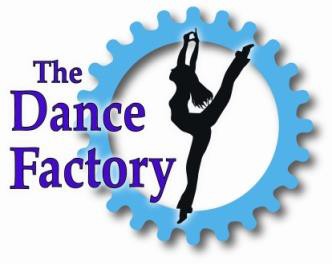 August 2-6, 2021Ages 6 to 12Registration FormCamp Hours  9 to 4 pm (studio opens at 8:45 am and closes at 4:20 pm, early drop off 8 am or late pick up 5pm is an additional $10 per day or $15 for both) Student Name:  		Address:  	Phone Number:	Emergency # 	Email Address: ___________________________________________________________Age:  	Date of Birth (YYMMDD)  	Parent/ Guardian	_ List any medical problems that we should be aware of:  		Non-Member: Whom can we thank for recommending us!  	Consent: I, the undersigned hereby agree to the following:-A $40 deposit must be submitted with this form to reserve spot in class. ($40 will be deducted from my final balance)-All payments made to The Dance Factory are non-refundable.-My child is in the care of the staff at The Dance Factory and will abide by all rules.-My child is in good health and has permission to participate in all activities offered.-The Dance Factory owner and staff, is not liable for accidents or injuries caused by any of the activities offered.-The Dance Factory is not liable for any accidents or injuries that may occur in or outside the facility.-In case of emergency/injury, I give The Dance Factory permission to seek medical attention in addition to contacting parent by phone.PRICE LIST: $200 per child ($140 each add. sibling)10% off before April 1st$40 Deposit to secure your spot (Non-Refundable)Parent/Guardian Signature  	OFFICE USE ONLYDate: 	Date:	  Age:	  Deposit:	   Discount Y/N:	_Balance Due:  	Cash/Chk #:	Staff Initial:  	